Департамент труда и занятости населения 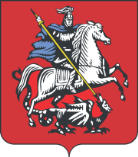 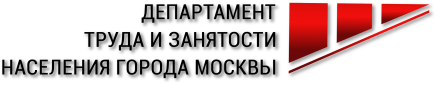 города МосквыАнкетаПотребность в профессиональных кадрах: опрос экспертов 
г. МосквыУважаемые коллеги!Благодарим Вас за внимание к анкете!Анкета посвящена оценке сбалансированности спроса и предложения рабочей силы на рынке труда города Москвы. Ваше экспертное мнение о трендах на рынке труда г. Москвы, востребованных компетенциях, потребностях работодателей и предпочтениях соискателей работы позволит определить востребованные профессии и спрогнозировать ситуацию на рынке труда.В анкете 14 вопросов, заполнение анкеты займет ориентировочно 25 минут. Следуйте инструкциям к каждому вопросу анкеты. Печатный заполненный файл анкеты высылайте по факсу: 8 (8142) 78 33 02, или в электронном виде по e-mail: msk@labourmarket.ruКонфиденциальность гарантируется получателем. Полученные данные будут использоваться только в обобщенном видеРАЗДЕЛ 1. Данные об экспертеФИО (по желанию)_______________________________________________________________________________________________В какой научной организации Вы работаете?_______________________________________________________________________________________________Укажите, пожалуйста, Ваш стаж научной работы в области рынка труда г. Москвы:  менее 5 лет 5-10 лет более 10 летЕсть ли у Вас научные работы и статьи в области рынка труда? да, более 10 да, менее 10 нет РАЗДЕЛ 2. Основные тенденции на рынке труда г. МосквыОтметьте, пожалуйста, тенденции на рынке труда, которые, на Ваш взгляд, будут иметь место в кратко-, средне- и долгосрочном периоде (отметьте в таблице не более 3-х позиций для каждого года). Какие еще тенденции, по Вашему мнению, будут характерны для рынка труда г. Москвы в ближайшем будущем? ___________________________________________________________________________________________________________________________________________________________________________________________________________________________________________________________________________________________________________________________________________________________________________________________________________________________________________________________________________________________Согласны ли Вы со следующими утверждениями, применительно к рынку труда г. Москвы? (сделайте отметку в соответствующей ячейке напротив утверждения): РАЗДЕЛ 3. Профессиональный состав рынка труда г. МосквыУкажите, пожалуйста, в каких видах экономической деятельности, по Вашему мнению, новые рабочие места будут создаваться наиболее часто в кратко-, средне- и долгосрочной перспективе (отметьте не более 5 позиций для каждого периода):Оцените динамику спроса на работников разной квалификации на рынке труда г. Москвы (поставьте отметку в соответствующей ячейке)Кратко опишите, каким образом, по Вашему мнению, изменится профессионально-квалификационный состав занятых на рынке труда г. Москвы в ближайшем будущем:__________________________________________________________________________________________________________________________________________________________________________________________________________________________________________________________________________________________________________________________________________________________________________________________________________________________________________________________________________________________________________________________________________________________________________________________Оцените, пожалуйста, текущую и перспективную потребность работодателей в привлечении иностранных работников и работников из других регионов России в кратко-, средне- и долгосрочной перспективе (поставьте отметку в соответствующей ячейке).Каковы, на Ваш взгляд, социально-экономические последствия, вызванные использованием работодателями г. Москвы труда мигрантов из других регионов Российской Федерации и иностранных граждан? __________________________________________________________________________________________________________________________________________________________________________________________________________________________________________________________________________________________________________________________________________________________________________________________________________________________________________________________________________________________________________________________________________________________________________________________РАЗДЕЛ 4. Взаимные ожидания работодателей и работниковНасколько уровень профессиональных компетенций работников соответствует требованиям работодателей г. Москвы? Поясните, пожалуйста.__________________________________________________________________________________________________________________________________________________________________________________________________________________________________________________________________________________________________________________________________________________________________________________________________________________________________________________________________________________________________________________________________________________________________________________________Отметьте, какие формы взаимодействия системы образования и предприятий, на Ваш взгляд, наиболее эффективны для оперативного реагирования организаций профессионального образования на требования работодателей? (отметьте не более 5-ти позиций) проведение представителями работодателей лекций, семинаров, лабораторных занятий; привлечение работодателей к формированию тематики курсовых и дипломных работ; участие работодателей в процедуре государственной итоговой аттестации выпускников; проведение работодателями деловых игр и практических занятий для студентов и выпускников; проведение на базе предприятий учебной, производственной и других видов практики студентов (учащихся);  участие работодателей в аккредитации учебных заведений и в экспертизе образовательных программ; участие работодателей в создании и функционировании базовых кафедр предприятий в организациях профессионального образования; другие (какие именно?)____________________________________________________________________________________________________________________________________________________________________________________________________________________________________________________________________________________________________________________________________________________________________________________________Считаете ли Вы необходимым создание национальной системы компетенций и квалификаций?  да, это необходимо (переходите к вопросу №14) нет затрудняюсь ответитьВаши предложения по созданию национальной системы компетенций и квалификаций:____________________________________________________________________________________________________________________________________________________________________________________________________________________________________________________________________________________________________________________________________________________________________________________________Благодарим Вас за искренние ответыТенденции2015 г.2018 г.2022 г.Сокращение числа рабочих мест в связи с автоматизацией и распространением новых технологийПреимущественное создание рабочих мест в сфере торговли и услугПреимущественное создание рабочих мест в производственной сфереПовышение качества подготовки кадров«Старение» кадровПрибытие низкоквалифицированных кадров из ближнего зарубежьяРост потребности в технических специалистахРост потребности в рабочих кадрахУтверждениеОпределенно даСкорее даСкорее нетОпределенно нетОбщая демографическая ситуация в России, связанная со старением кадров,  не оказывает существенного влияния на РТ г. МосквыЗарубежные трудовые мигранты необходимы для рынка труда г. МосквыЗарубежные трудовые мигранты представляют угрозу для успешного социально-экономического развития рынка труда г. Москвы Консолидация сил предприятий и системы образования в области качества подготовки кадров и освоения востребованных компетенций является недостаточнойВ ближайшей и среднесрочной перспективах среднее профессиональное образование будет все так же менее популярно, чем высшее образованиеТенденция нехватки рабочих и специалистов средней квалификации будет нарастатьПопуляризация рабочих профессий среди молодежи затрудняется низким уровнем комфортности условий труда, а также низкой заработной платой рабочих на промышленных предприятияхТенденция работы не по специальности или с понижением квалификации сохранится на среднесрочную перспективуВ настоящее время присутствует явная недооценка важности повышения квалификации взрослого населенияНаименование вида экономической деятельности2015 г.2018 г.2022 г.A. Сельское хозяйство, охота и лесное хозяйствоB. Рыболовство, рыбоводствоC. Добыча полезных ископаемыхD. Обрабатывающие производстваE. Производство и распределение электроэнергии, газа и водыF. СтроительствоG. Оптовая и розничная торговля; ремонт автотранспортных средств, мотоциклов, бытовых изделий и предметов личного пользованияH. Гостиницы и рестораныI. Транспорт и связьJ. Финансовая деятельностьK. Операции с недвижимым имуществом, аренда и предоставление услугL. Государственное управление и обеспечение военной безопасности; обязательное социальное обеспечениеM. ОбразованиеN. Здравоохранение и предоставление социальных услугO. Предоставление прочих коммунальных, социальных и персональных услугКатегории персоналаТекущий уровеньТекущий уровеньТекущий уровеньПерспективаПерспективаПерспективаПерспективаПерспективаПерспективаКатегории персонала2015 г.2015 г.2015 г.2018 г.2018 г.2018 г.2022 г.2022 г.2022 г.Категории персоналанизкийсреднийвысокийснизитсяне изменитсяповыситсяснизитсяне изменитсяповыситсяРуководителиСпециалистыДругие служащиеРабочиеМладший обслуживающий персоналКатегории персоналаТекущий уровеньТекущий уровеньТекущий уровеньПерспективаПерспективаПерспективаПерспективаПерспективаПерспективаКатегории персонала2015 г.2015 г.2015 г.2018 г.2018 г.2018 г.2022 г.2022 г.2022 г.Категории персоналанизкийсреднийвысокийснизитсяне изменитсяповыситсяснизитсяне изменитсяповыситсяИностранные работникиРаботники из других регионов России